ALLEGATO B) – Dichiarazione sostitutiva dei titoli posseduti resa ai sensi degli artt. 46 e 47 d.p.r. 28.12.2000, n. 445 Valutazione di cui all’art. 6 del bando di selezione, lettere A), B), C), D) ed E)Il sottoscritto ______________________ nato a ___________ il __________ dichiara di procedere alla compilazione dell’allegato B), composto di n.___ pagine numerate da 1 a _____, sottoscritto in ciascuna pagina, sotto la propria responsabilità, nella consapevolezza che trattasi di una dichiarazione sostitutiva dei titoli posseduti resa ai sensi degli artt. 46 e 47 del D.P.R. 28/12/200, n. 445 e, pertanto, essendo a conoscenza di quanto previsto dall’art. 76 del D.P.R. 445/2000 sulla responsabilità penale a cui può andare incontro in caso di dichiarazioni mendaci, e, inoltre, del fatto che, qualora dal controllo effettuato emerga la non veridicità del contenuto di taluna delle dichiarazioni rese, decadrà dai benefici conseguenti al provvedimento eventualmente emanato sulla base delle dichiarazioni non veritiere (art. 75 D.P.R. 445/2000). 		Catania, lì __________________ 									Firma ______________________Il dipendente procederà ad inserire i propri titoli da valutare nel rispetto del regolamento per la progressione economica orizzontale e dell’allegato A allo stesso e nel rispetto delle seguenti linee guida:Saranno valutati i corsi di formazione certificati dall’Università o da Ente di formazione esterno qualificato, attinenti al ruolo e alle attività svolte nell’Ateneo. Si considerano sempre attinenti i corsi organizzati dall’Università di Catania e quelli per cui il dipendente ha usufruito del trattamento missione a carico dell’Ateneo.I punteggi da attribuire al singolo corso su base oraria sono così definiti:da 0 a 6 ore: punti 0,20 senza valutazione finale / punti 0,40 con valutazione finaleda 7 a 21 ore: punti 0,60 senza valutazione finale / punti 0,80 con valutazione finaleoltre le 21 ore: punti 1,00 senza valutazione finale/ punti 1,20 con valutazione finaleLa durata del corso di formazione e l’eventuale valutazione finale verrà certificata dall’interessato attraverso la compilazione e la sottoscrizione del presente allegato B), ferma restando la possibilità di allegare la documentazione in possesso. Per i corsi i cui attestati non riportano l’indicazione della durata oraria si terrà conto dei giorni di effettiva durata del corso e si attribuirà il punteggio sulla base dei seguenti criteri: 1 giorno - punteggio previsto dalla prima fascia (0,20 senza valutazione/0,40 con valutazione finale); 2 giorni - punteggio previsto dalla seconda fascia (0,60 senza valutazione/0,80 con valutazione finale); 3 giorni - punteggio previsto dalla terza fascia (1,00 senza valutazione/1,20 con valutazione finale). Per i corsi i cui attestati non riportano né l’indicazione della durata oraria né l’indicazione dei giorni verrà attribuito il punteggio previsto per la prima fascia: punti 0,20 senza valutazione finale/punti 0,40 con valutazione finale.I percorsi formativi di più ampia durata potranno essere valutati, se rientranti in una delle casistiche ivi previste, fra quelli di cui alla successiva tipologia E). TABELLA 1TOTALE	___________n.b. in caso di ulteriori titoli utilizzare più moduli e cambiare la numerazione delle pagineTABELLA 2TOTALE	___________n.b. in caso di ulteriori titoli utilizzare più moduli e cambiare la numerazione delle pagineTABELLA 3TOTALE	___________n.b. in caso di ulteriori titoli utilizzare più moduli e cambiare la numerazione delle pagineTABELLA 4TOTALE	___________n.b. in caso di ulteriori titoli utilizzare più moduli e cambiare la numerazione delle pagineTABELLA 5TOTALE	___________n.b. in caso di ulteriori titoli utilizzare più moduli e cambiare la numerazione delle pagineTABELLA 6TOTALE	___________TABELLA 7L’Amministrazione procederà d’ufficio al calcolo dell’anzianità di servizio. In particolare, verrà valutato il servizio prestato senza essere incorsi, negli ultimi due anni, in sanzioni disciplinari più gravi del rimprovero scritto e/o in misure cautelari di sospensione dal servizio, a meno che il procedimento penale pendente non si sia concluso con l’assoluzione almeno in primo grado. L’anzianità valutabile è quella maturata nell’intera carriera del dipendente e la stessa verrà valutata su base mensile con arrotondamento standard (16 giorni); dal calcolo dell’anzianità di servizio verranno esclusi i due anni di servizio valevoli quale requisito di ammissione alla procedura, conteggiati nella categoria attualmente occupata dall’interessato. Per quanto riguarda, invece, la categoria EP verrà valutato, ai sensi del CCNL vigente, solo l’anzianità di servizio propria della categoria stessa. Infine, l’anzianità di servizio sarà calcolata con esclusione di tutti gli eventi che comportano una interruzione alla carriera del dipendente.Sarà assegnato il seguente punteggio:TABELLA 9TABELLA 10 n.b. Il personale di categoria EP dovrà indicare solo i dati della carriera nella categoria Ep e le eventuali ulteriori informazioni utili.Inserire esclusivamente i titoli valutabili per la categoria di appartenenza; in particolare, si ricorda che possono essere oggetto di valutazione esclusivamente i titoli di studio superiori e ulteriori rispetto a quello richiesto dalla categoria di appartenenza sulla base della seguente tabella:TABELLA 11TABELLA 12AVVERTENZEPer una corretta compilazione il dipendente dovrà prendere visione, per la valutazione dei titoli, del Regolamento per la progressione economica orizzontale e dell’allegato A allo stesso;La commissione incaricata per l’attribuzione dei punteggi potrà chiedere chiarimenti al dipendente o agli uffici preposti qualora ciò risulti necessario per una corretta valutazione. Inoltre, può liberamente modificare la collocazione dei titoli effettuata dal dipendente (es. valutazione sull’attinenza o meno di un corso di formazione rispetto alle mansioni, ecc.);Il presente Allegato B) costituendo dichiarazione sostitutiva dei titoli posseduti (artt. 46 e 47 d.p.r. 28.12.2000, n. 445) va sottoscritto dal dipendente in tutte le sue pagine;Si evidenzia che la commissione prenderà in considerazione, ai fini dell’attribuzione del punteggio, esclusivamente i titoli che il candidato avrà riportato nel presente allegato B).A norma dell’art. 71 del d.p.r. n. 445/2000, l’Amministrazione procederà al controllo della veridicità delle dichiarazioni sostitutive rese ex artt. 46 e 47 del d.p.r. 28.12.2000, n. 445.RIEPILOGO(riservato alla Commissione)Cat. BCat. CCat. DCat. EPA) Formazione certificata e pertinente25202020Ente, tipologia e titolo del corso (obbligatori)Data del corsoDurata del corso in orePunti assegnati(a cura della Commissione)Corsi di formazione attinenti al ruolo e alle attività svolte organizzati dall’Università degli studi di Catania o da enti di formazione esterni qualificatiCorsi di formazione senza valutazione finale e di durata effettiva fino a 6 ore(0,20 punti a corso) Corsi di formazione attinenti al ruolo e alle attività svolte organizzati dall’Università degli studi di Catania o da enti di formazione esterni qualificatiCorsi di formazione senza valutazione finale e di durata effettiva fino a 6 ore(0,20 punti a corso) Corsi di formazione attinenti al ruolo e alle attività svolte organizzati dall’Università degli studi di Catania o da enti di formazione esterni qualificatiCorsi di formazione senza valutazione finale e di durata effettiva fino a 6 ore(0,20 punti a corso) Corsi di formazione attinenti al ruolo e alle attività svolte organizzati dall’Università degli studi di Catania o da enti di formazione esterni qualificatiCorsi di formazione senza valutazione finale e di durata effettiva fino a 6 ore(0,20 punti a corso) Corsi di formazione attinenti al ruolo e alle attività svolte organizzati dall’Università degli studi di Catania o da enti di formazione esterni qualificatiCorsi di formazione senza valutazione finale e di durata effettiva fino a 6 ore(0,20 punti a corso) Corsi di formazione attinenti al ruolo e alle attività svolte organizzati dall’Università degli studi di Catania o da enti di formazione esterni qualificatiCorsi di formazione senza valutazione finale e di durata effettiva fino a 6 ore(0,20 punti a corso) Corsi di formazione attinenti al ruolo e alle attività svolte organizzati dall’Università degli studi di Catania o da enti di formazione esterni qualificatiCorsi di formazione senza valutazione finale e di durata effettiva fino a 6 ore(0,20 punti a corso) Corsi di formazione attinenti al ruolo e alle attività svolte organizzati dall’Università degli studi di Catania o da enti di formazione esterni qualificatiCorsi di formazione senza valutazione finale e di durata effettiva fino a 6 ore(0,20 punti a corso) Corsi di formazione attinenti al ruolo e alle attività svolte organizzati dall’Università degli studi di Catania o da enti di formazione esterni qualificatiCorsi di formazione senza valutazione finale e di durata effettiva fino a 6 ore(0,20 punti a corso) Corsi di formazione attinenti al ruolo e alle attività svolte organizzati dall’Università degli studi di Catania o da enti di formazione esterni qualificatiCorsi di formazione senza valutazione finale e di durata effettiva fino a 6 ore(0,20 punti a corso) Corsi di formazione attinenti al ruolo e alle attività svolte organizzati dall’Università degli studi di Catania o da enti di formazione esterni qualificatiCorsi di formazione senza valutazione finale e di durata effettiva fino a 6 ore(0,20 punti a corso) Ente, tipologia e titolo del corso (obbligatori)Data del corsoDurata del corso in orePunti assegnati(a cura della Commissione)Corsi di formazione attinenti al ruolo e alle attività svolte organizzati dall’Università degli studi di Catania o da enti di formazione esterni qualificatiCorsi di formazione con valutazione finale e di durata effettiva fino a 6 ore (0,4 punti a corso)Corsi di formazione attinenti al ruolo e alle attività svolte organizzati dall’Università degli studi di Catania o da enti di formazione esterni qualificatiCorsi di formazione con valutazione finale e di durata effettiva fino a 6 ore (0,4 punti a corso)Corsi di formazione attinenti al ruolo e alle attività svolte organizzati dall’Università degli studi di Catania o da enti di formazione esterni qualificatiCorsi di formazione con valutazione finale e di durata effettiva fino a 6 ore (0,4 punti a corso)Corsi di formazione attinenti al ruolo e alle attività svolte organizzati dall’Università degli studi di Catania o da enti di formazione esterni qualificatiCorsi di formazione con valutazione finale e di durata effettiva fino a 6 ore (0,4 punti a corso)Corsi di formazione attinenti al ruolo e alle attività svolte organizzati dall’Università degli studi di Catania o da enti di formazione esterni qualificatiCorsi di formazione con valutazione finale e di durata effettiva fino a 6 ore (0,4 punti a corso)Corsi di formazione attinenti al ruolo e alle attività svolte organizzati dall’Università degli studi di Catania o da enti di formazione esterni qualificatiCorsi di formazione con valutazione finale e di durata effettiva fino a 6 ore (0,4 punti a corso)Corsi di formazione attinenti al ruolo e alle attività svolte organizzati dall’Università degli studi di Catania o da enti di formazione esterni qualificatiCorsi di formazione con valutazione finale e di durata effettiva fino a 6 ore (0,4 punti a corso)Corsi di formazione attinenti al ruolo e alle attività svolte organizzati dall’Università degli studi di Catania o da enti di formazione esterni qualificatiCorsi di formazione con valutazione finale e di durata effettiva fino a 6 ore (0,4 punti a corso)Corsi di formazione attinenti al ruolo e alle attività svolte organizzati dall’Università degli studi di Catania o da enti di formazione esterni qualificatiCorsi di formazione con valutazione finale e di durata effettiva fino a 6 ore (0,4 punti a corso)Corsi di formazione attinenti al ruolo e alle attività svolte organizzati dall’Università degli studi di Catania o da enti di formazione esterni qualificatiCorsi di formazione con valutazione finale e di durata effettiva fino a 6 ore (0,4 punti a corso)Corsi di formazione attinenti al ruolo e alle attività svolte organizzati dall’Università degli studi di Catania o da enti di formazione esterni qualificatiCorsi di formazione con valutazione finale e di durata effettiva fino a 6 ore (0,4 punti a corso)Corsi di formazione attinenti al ruolo e alle attività svolte organizzati dall’Università degli studi di Catania o da enti di formazione esterni qualificatiCorsi di formazione con valutazione finale e di durata effettiva fino a 6 ore (0,4 punti a corso)Ente, tipologia e titolo del corso (obbligatori)Data del corsoDurata del corso in orePunti assegnati(a cura della Commissione)Corsi di formazione attinenti al ruolo e alle attività svolte organizzati dall’Università degli studi di Catania o da enti di formazione esterni qualificatiCorsi di formazione senza valutazione finale e di durata effettiva da 7 a 21 ore (0.60 punti a corso)Corsi di formazione attinenti al ruolo e alle attività svolte organizzati dall’Università degli studi di Catania o da enti di formazione esterni qualificatiCorsi di formazione senza valutazione finale e di durata effettiva da 7 a 21 ore (0.60 punti a corso)Corsi di formazione attinenti al ruolo e alle attività svolte organizzati dall’Università degli studi di Catania o da enti di formazione esterni qualificatiCorsi di formazione senza valutazione finale e di durata effettiva da 7 a 21 ore (0.60 punti a corso)Corsi di formazione attinenti al ruolo e alle attività svolte organizzati dall’Università degli studi di Catania o da enti di formazione esterni qualificatiCorsi di formazione senza valutazione finale e di durata effettiva da 7 a 21 ore (0.60 punti a corso)Corsi di formazione attinenti al ruolo e alle attività svolte organizzati dall’Università degli studi di Catania o da enti di formazione esterni qualificatiCorsi di formazione senza valutazione finale e di durata effettiva da 7 a 21 ore (0.60 punti a corso)Corsi di formazione attinenti al ruolo e alle attività svolte organizzati dall’Università degli studi di Catania o da enti di formazione esterni qualificatiCorsi di formazione senza valutazione finale e di durata effettiva da 7 a 21 ore (0.60 punti a corso)Corsi di formazione attinenti al ruolo e alle attività svolte organizzati dall’Università degli studi di Catania o da enti di formazione esterni qualificatiCorsi di formazione senza valutazione finale e di durata effettiva da 7 a 21 ore (0.60 punti a corso)Corsi di formazione attinenti al ruolo e alle attività svolte organizzati dall’Università degli studi di Catania o da enti di formazione esterni qualificatiCorsi di formazione senza valutazione finale e di durata effettiva da 7 a 21 ore (0.60 punti a corso)Corsi di formazione attinenti al ruolo e alle attività svolte organizzati dall’Università degli studi di Catania o da enti di formazione esterni qualificatiCorsi di formazione senza valutazione finale e di durata effettiva da 7 a 21 ore (0.60 punti a corso)Corsi di formazione attinenti al ruolo e alle attività svolte organizzati dall’Università degli studi di Catania o da enti di formazione esterni qualificatiCorsi di formazione senza valutazione finale e di durata effettiva da 7 a 21 ore (0.60 punti a corso)Corsi di formazione attinenti al ruolo e alle attività svolte organizzati dall’Università degli studi di Catania o da enti di formazione esterni qualificatiCorsi di formazione senza valutazione finale e di durata effettiva da 7 a 21 ore (0.60 punti a corso)Corsi di formazione attinenti al ruolo e alle attività svolte organizzati dall’Università degli studi di Catania o da enti di formazione esterni qualificatiCorsi di formazione senza valutazione finale e di durata effettiva da 7 a 21 ore (0.60 punti a corso)Ente, tipologia e titolo del corso (obbligatori)Data del corsoDurata del corso in orePunti assegnati(a cura della Commissione)Corsi di formazione attinenti al ruolo e alle attività svolte organizzati dall’Università degli studi di Catania o da enti di formazione esterni qualificatiCorsi di formazione con valutazione finale e di durata effettiva da 7 a 21 ore (0,80 punti a corso)Corsi di formazione attinenti al ruolo e alle attività svolte organizzati dall’Università degli studi di Catania o da enti di formazione esterni qualificatiCorsi di formazione con valutazione finale e di durata effettiva da 7 a 21 ore (0,80 punti a corso)Corsi di formazione attinenti al ruolo e alle attività svolte organizzati dall’Università degli studi di Catania o da enti di formazione esterni qualificatiCorsi di formazione con valutazione finale e di durata effettiva da 7 a 21 ore (0,80 punti a corso)Corsi di formazione attinenti al ruolo e alle attività svolte organizzati dall’Università degli studi di Catania o da enti di formazione esterni qualificatiCorsi di formazione con valutazione finale e di durata effettiva da 7 a 21 ore (0,80 punti a corso)Corsi di formazione attinenti al ruolo e alle attività svolte organizzati dall’Università degli studi di Catania o da enti di formazione esterni qualificatiCorsi di formazione con valutazione finale e di durata effettiva da 7 a 21 ore (0,80 punti a corso)Corsi di formazione attinenti al ruolo e alle attività svolte organizzati dall’Università degli studi di Catania o da enti di formazione esterni qualificatiCorsi di formazione con valutazione finale e di durata effettiva da 7 a 21 ore (0,80 punti a corso)Corsi di formazione attinenti al ruolo e alle attività svolte organizzati dall’Università degli studi di Catania o da enti di formazione esterni qualificatiCorsi di formazione con valutazione finale e di durata effettiva da 7 a 21 ore (0,80 punti a corso)Corsi di formazione attinenti al ruolo e alle attività svolte organizzati dall’Università degli studi di Catania o da enti di formazione esterni qualificatiCorsi di formazione con valutazione finale e di durata effettiva da 7 a 21 ore (0,80 punti a corso)Corsi di formazione attinenti al ruolo e alle attività svolte organizzati dall’Università degli studi di Catania o da enti di formazione esterni qualificatiCorsi di formazione con valutazione finale e di durata effettiva da 7 a 21 ore (0,80 punti a corso)Corsi di formazione attinenti al ruolo e alle attività svolte organizzati dall’Università degli studi di Catania o da enti di formazione esterni qualificatiCorsi di formazione con valutazione finale e di durata effettiva da 7 a 21 ore (0,80 punti a corso)Corsi di formazione attinenti al ruolo e alle attività svolte organizzati dall’Università degli studi di Catania o da enti di formazione esterni qualificatiCorsi di formazione con valutazione finale e di durata effettiva da 7 a 21 ore (0,80 punti a corso)Corsi di formazione attinenti al ruolo e alle attività svolte organizzati dall’Università degli studi di Catania o da enti di formazione esterni qualificatiCorsi di formazione con valutazione finale e di durata effettiva da 7 a 21 ore (0,80 punti a corso)Ente, tipologia e titolo del corso (obbligatori)Data del corsoDurata del corso in orePunti assegnati(a cura della Commissione)Corsi di formazione attinenti al ruolo e alle attività svolte organizzati dall’Università degli studi di Catania o da enti di formazione esterni qualificatiCorsi di formazione senza valutazione finale e di durata effettiva superiore a 21 ore (1,00 punti a corso)Corsi di formazione attinenti al ruolo e alle attività svolte organizzati dall’Università degli studi di Catania o da enti di formazione esterni qualificatiCorsi di formazione senza valutazione finale e di durata effettiva superiore a 21 ore (1,00 punti a corso)Corsi di formazione attinenti al ruolo e alle attività svolte organizzati dall’Università degli studi di Catania o da enti di formazione esterni qualificatiCorsi di formazione senza valutazione finale e di durata effettiva superiore a 21 ore (1,00 punti a corso)Corsi di formazione attinenti al ruolo e alle attività svolte organizzati dall’Università degli studi di Catania o da enti di formazione esterni qualificatiCorsi di formazione senza valutazione finale e di durata effettiva superiore a 21 ore (1,00 punti a corso)Corsi di formazione attinenti al ruolo e alle attività svolte organizzati dall’Università degli studi di Catania o da enti di formazione esterni qualificatiCorsi di formazione senza valutazione finale e di durata effettiva superiore a 21 ore (1,00 punti a corso)Corsi di formazione attinenti al ruolo e alle attività svolte organizzati dall’Università degli studi di Catania o da enti di formazione esterni qualificatiCorsi di formazione senza valutazione finale e di durata effettiva superiore a 21 ore (1,00 punti a corso)Corsi di formazione attinenti al ruolo e alle attività svolte organizzati dall’Università degli studi di Catania o da enti di formazione esterni qualificatiCorsi di formazione senza valutazione finale e di durata effettiva superiore a 21 ore (1,00 punti a corso)Corsi di formazione attinenti al ruolo e alle attività svolte organizzati dall’Università degli studi di Catania o da enti di formazione esterni qualificatiCorsi di formazione senza valutazione finale e di durata effettiva superiore a 21 ore (1,00 punti a corso)Corsi di formazione attinenti al ruolo e alle attività svolte organizzati dall’Università degli studi di Catania o da enti di formazione esterni qualificatiCorsi di formazione senza valutazione finale e di durata effettiva superiore a 21 ore (1,00 punti a corso)Corsi di formazione attinenti al ruolo e alle attività svolte organizzati dall’Università degli studi di Catania o da enti di formazione esterni qualificatiCorsi di formazione senza valutazione finale e di durata effettiva superiore a 21 ore (1,00 punti a corso)Corsi di formazione attinenti al ruolo e alle attività svolte organizzati dall’Università degli studi di Catania o da enti di formazione esterni qualificatiCorsi di formazione senza valutazione finale e di durata effettiva superiore a 21 ore (1,00 punti a corso)Corsi di formazione attinenti al ruolo e alle attività svolte organizzati dall’Università degli studi di Catania o da enti di formazione esterni qualificatiCorsi di formazione senza valutazione finale e di durata effettiva superiore a 21 ore (1,00 punti a corso)Ente, tipologia e titolo del corso (obbligatori)Data del corsoDurata del corso in orePunti assegnati(a cura della Commissione)Corsi di formazione attinenti al ruolo e alle attività svolte organizzati dall’Università degli studi di Catania o da enti di formazione esterni qualificatiCorsi di formazione con valutazione finale e di durata effettiva superiore a 21 ore (1,20 punti a corso)Corsi di formazione attinenti al ruolo e alle attività svolte organizzati dall’Università degli studi di Catania o da enti di formazione esterni qualificatiCorsi di formazione con valutazione finale e di durata effettiva superiore a 21 ore (1,20 punti a corso)Corsi di formazione attinenti al ruolo e alle attività svolte organizzati dall’Università degli studi di Catania o da enti di formazione esterni qualificatiCorsi di formazione con valutazione finale e di durata effettiva superiore a 21 ore (1,20 punti a corso)Corsi di formazione attinenti al ruolo e alle attività svolte organizzati dall’Università degli studi di Catania o da enti di formazione esterni qualificatiCorsi di formazione con valutazione finale e di durata effettiva superiore a 21 ore (1,20 punti a corso)Corsi di formazione attinenti al ruolo e alle attività svolte organizzati dall’Università degli studi di Catania o da enti di formazione esterni qualificatiCorsi di formazione con valutazione finale e di durata effettiva superiore a 21 ore (1,20 punti a corso)Corsi di formazione attinenti al ruolo e alle attività svolte organizzati dall’Università degli studi di Catania o da enti di formazione esterni qualificatiCorsi di formazione con valutazione finale e di durata effettiva superiore a 21 ore (1,20 punti a corso)Corsi di formazione attinenti al ruolo e alle attività svolte organizzati dall’Università degli studi di Catania o da enti di formazione esterni qualificatiCorsi di formazione con valutazione finale e di durata effettiva superiore a 21 ore (1,20 punti a corso)Corsi di formazione attinenti al ruolo e alle attività svolte organizzati dall’Università degli studi di Catania o da enti di formazione esterni qualificatiCorsi di formazione con valutazione finale e di durata effettiva superiore a 21 ore (1,20 punti a corso)Corsi di formazione attinenti al ruolo e alle attività svolte organizzati dall’Università degli studi di Catania o da enti di formazione esterni qualificatiCorsi di formazione con valutazione finale e di durata effettiva superiore a 21 ore (1,20 punti a corso)Corsi di formazione attinenti al ruolo e alle attività svolte organizzati dall’Università degli studi di Catania o da enti di formazione esterni qualificatiCorsi di formazione con valutazione finale e di durata effettiva superiore a 21 ore (1,20 punti a corso)Corsi di formazione attinenti al ruolo e alle attività svolte organizzati dall’Università degli studi di Catania o da enti di formazione esterni qualificatiCorsi di formazione con valutazione finale e di durata effettiva superiore a 21 ore (1,20 punti a corso)Corsi di formazione attinenti al ruolo e alle attività svolte organizzati dall’Università degli studi di Catania o da enti di formazione esterni qualificatiCorsi di formazione con valutazione finale e di durata effettiva superiore a 21 ore (1,20 punti a corso)TOTALE LETTERA A) - a cura della CommissionePUNTI________Cat. BCat. CCat. DCat. EPB) Arricchimento professionale20252015DescrizioneDescrizioneTipologia del titolo da valutare (con indicazione della data e della durata)Tipologia del titolo da valutare (con indicazione della data e della durata)Tipologia del titolo da valutare (con indicazione della data e della durata)Tipologia del titolo da valutare (con indicazione della data e della durata)Punti (a cura della Commissione)Punti (a cura della Commissione)Punti (a cura della Commissione)Incarico di responsabilità di procedimentopunti 0,15 per la cat. B punti 0,12 per la cat. C punti 0,10 per la cat. D punti 0,07 per la cat. EP (i punti sono per incarico)fino ad un massimo di 4 puntiIncarico di responsabilità di procedimentopunti 0,15 per la cat. B punti 0,12 per la cat. C punti 0,10 per la cat. D punti 0,07 per la cat. EP (i punti sono per incarico)fino ad un massimo di 4 punti1)1)1)1)Incarico di responsabilità di procedimentopunti 0,15 per la cat. B punti 0,12 per la cat. C punti 0,10 per la cat. D punti 0,07 per la cat. EP (i punti sono per incarico)fino ad un massimo di 4 puntiIncarico di responsabilità di procedimentopunti 0,15 per la cat. B punti 0,12 per la cat. C punti 0,10 per la cat. D punti 0,07 per la cat. EP (i punti sono per incarico)fino ad un massimo di 4 punti2)2)2)2)Incarico di responsabilità di procedimentopunti 0,15 per la cat. B punti 0,12 per la cat. C punti 0,10 per la cat. D punti 0,07 per la cat. EP (i punti sono per incarico)fino ad un massimo di 4 puntiIncarico di responsabilità di procedimentopunti 0,15 per la cat. B punti 0,12 per la cat. C punti 0,10 per la cat. D punti 0,07 per la cat. EP (i punti sono per incarico)fino ad un massimo di 4 punti3)________________________________________________________________4)_______________________________________________________________3)________________________________________________________________4)_______________________________________________________________3)________________________________________________________________4)_______________________________________________________________3)________________________________________________________________4)_________________________________________________________________________________________________________________________________________________________________________________________________________________________________Eventuali incarichi di mansioni superiori attribuiti ai sensi del D. L.gs 165/01 e dei vigenti CCNL1 punto per ognunofino ad un massimo di 2 puntiEventuali incarichi di mansioni superiori attribuiti ai sensi del D. L.gs 165/01 e dei vigenti CCNL1 punto per ognunofino ad un massimo di 2 punti1)1)1)1)Eventuali incarichi di mansioni superiori attribuiti ai sensi del D. L.gs 165/01 e dei vigenti CCNL1 punto per ognunofino ad un massimo di 2 puntiEventuali incarichi di mansioni superiori attribuiti ai sensi del D. L.gs 165/01 e dei vigenti CCNL1 punto per ognunofino ad un massimo di 2 punti2)2)2)2)Eventuali incarichi di mansioni superiori attribuiti ai sensi del D. L.gs 165/01 e dei vigenti CCNL1 punto per ognunofino ad un massimo di 2 puntiEventuali incarichi di mansioni superiori attribuiti ai sensi del D. L.gs 165/01 e dei vigenti CCNL1 punto per ognunofino ad un massimo di 2 punti3)________________________________________________________________4)________________________________________________________________3)________________________________________________________________4)________________________________________________________________3)________________________________________________________________4)________________________________________________________________3)________________________________________________________________4)__________________________________________________________________________________________________________________________________________________________________________________________________________________________________Eventuali incarichi di mansioni superiori attribuiti ai sensi del D. L.gs. 165/01 e dei vigenti CCNL implicanti lo svolgimento non prevalente di mansioni superioripunti 0,5 per ognunofino ad un massimo di 1,5 puntiEventuali incarichi di mansioni superiori attribuiti ai sensi del D. L.gs. 165/01 e dei vigenti CCNL implicanti lo svolgimento non prevalente di mansioni superioripunti 0,5 per ognunofino ad un massimo di 1,5 punti1)1)1)1)Eventuali incarichi di mansioni superiori attribuiti ai sensi del D. L.gs. 165/01 e dei vigenti CCNL implicanti lo svolgimento non prevalente di mansioni superioripunti 0,5 per ognunofino ad un massimo di 1,5 puntiEventuali incarichi di mansioni superiori attribuiti ai sensi del D. L.gs. 165/01 e dei vigenti CCNL implicanti lo svolgimento non prevalente di mansioni superioripunti 0,5 per ognunofino ad un massimo di 1,5 punti2)2)2)2)Eventuali incarichi di mansioni superiori attribuiti ai sensi del D. L.gs. 165/01 e dei vigenti CCNL implicanti lo svolgimento non prevalente di mansioni superioripunti 0,5 per ognunofino ad un massimo di 1,5 puntiEventuali incarichi di mansioni superiori attribuiti ai sensi del D. L.gs. 165/01 e dei vigenti CCNL implicanti lo svolgimento non prevalente di mansioni superioripunti 0,5 per ognunofino ad un massimo di 1,5 punti3)_______________________________________________________________4)_______________________________________________________________3)_______________________________________________________________4)_______________________________________________________________3)_______________________________________________________________4)_______________________________________________________________3)_______________________________________________________________4)_________________________________________________________________________________________________________________________________________________________________________________________________________________________________		Descrizione		DescrizioneTipologia del titolo da valutare (con indicazione della data e della durata)Tipologia del titolo da valutare (con indicazione della data e della durata)Tipologia del titolo da valutare (con indicazione della data e della durata)Tipologia del titolo da valutare (con indicazione della data e della durata)Punti (a cura della Commissione)Punti (a cura della Commissione)Punti (a cura della Commissione)Incarichi a carattere duraturo e continuativo di responsabilità di strutture organizzative e/o di particolari adempimenti con rilevanza esterna all’Ateneo e comportanti l’assunzione di responsabilità diretta del lavoratorepunti 0,50 per anno (*)fino ad un massimo di 8 punti (per tutti gli incarichi rientranti in detta tipologia)Incarichi a carattere duraturo e continuativo di responsabilità di strutture organizzative e/o di particolari adempimenti con rilevanza esterna all’Ateneo e comportanti l’assunzione di responsabilità diretta del lavoratorepunti 0,50 per anno (*)fino ad un massimo di 8 punti (per tutti gli incarichi rientranti in detta tipologia)1)_______________________________________________________________2) _______________________________________________________________3)________________________________________________________________4)________________________________________________________________1)_______________________________________________________________2) _______________________________________________________________3)________________________________________________________________4)________________________________________________________________1)_______________________________________________________________2) _______________________________________________________________3)________________________________________________________________4)________________________________________________________________1)_______________________________________________________________2) _______________________________________________________________3)________________________________________________________________4)______________________________________________________________________________________________________________________________________________________________________________________________________________________________________________________________________________________________________________________________________________________________________________________________Idoneità in concorsi pubblici in qualifiche uguali o superiori a quelle ricopertoIdoneità in procedure selettive per qualifiche superiori a quelle ricoperte2 punti per ogni idoneità fino a un massimo di 4 punti Idoneità in concorsi pubblici in qualifiche uguali o superiori a quelle ricopertoIdoneità in procedure selettive per qualifiche superiori a quelle ricoperte2 punti per ogni idoneità fino a un massimo di 4 punti 1)______________________________________________________________2)______________________________________________________________3)_______________________________________________________________4) ______________________________________________________________1)______________________________________________________________2)______________________________________________________________3)_______________________________________________________________4) ______________________________________________________________1)______________________________________________________________2)______________________________________________________________3)_______________________________________________________________4) ______________________________________________________________1)______________________________________________________________2)______________________________________________________________3)_______________________________________________________________4) __________________________________________________________________________________________________________________________________________________________________________________________________________________________________________________________________________________________________________________________________________________________________________________________________Incarichi di Direzione di Aree o Uffici di livello dirigenziale e/o di funzioni vicarie presso Aree o Uffici di livello dirigenzialepunti 0,50 per anno (*)fino ad un massimo di 8 punti (per tutti gli incarichi rientranti in detta tipologia)Incarichi di Direzione di Aree o Uffici di livello dirigenziale e/o di funzioni vicarie presso Aree o Uffici di livello dirigenzialepunti 0,50 per anno (*)fino ad un massimo di 8 punti (per tutti gli incarichi rientranti in detta tipologia)1) _______________________________________________________________2)_______________________________________________________________3) _______________________________________________________________4)________________________________________________________________1) _______________________________________________________________2)_______________________________________________________________3) _______________________________________________________________4)________________________________________________________________1) _______________________________________________________________2)_______________________________________________________________3) _______________________________________________________________4)________________________________________________________________1) _______________________________________________________________2)_______________________________________________________________3) _______________________________________________________________4)____________________________________________________________________________________________________________________________________________________________________________________________________________________________________________________________________________________________________________________________________________________________________________________________________Incarico di componente di commissione di concorso pubblico e gara di appalto (ivi compreso il segretario)punti 0,10 per la cat. Bpunti 0,10 per la cat. Cpunti 0,07 per la cat. D punti 0,05 per la cat. EP (i punti sono per incarico)fino a un massimo di 3 puntiIncarico di componente di commissione di concorso pubblico e gara di appalto (ivi compreso il segretario)punti 0,10 per la cat. Bpunti 0,10 per la cat. Cpunti 0,07 per la cat. D punti 0,05 per la cat. EP (i punti sono per incarico)fino a un massimo di 3 punti1)_______________________________________________________________2)_______________________________________________________________3)_______________________________________________________________4) _______________________________________________________________1)_______________________________________________________________2)_______________________________________________________________3)_______________________________________________________________4) _______________________________________________________________1)_______________________________________________________________2)_______________________________________________________________3)_______________________________________________________________4) _______________________________________________________________1)_______________________________________________________________2)_______________________________________________________________3)_______________________________________________________________4) ___________________________________________________________________________________________________________________________________________________________________________________________________________________________________________________________________________________________________________________________________________________________________________________________________Partecipazione a programmi/progetti di ricerca e a qualsiasi altro progetto (ad eccezione di quelli che hanno previsto la corresponsione di appositi emolumenti)punti 0,07 per la cat. Bpunti 0,07 per la cat. Cpunti 0,05 per la cat. D punti 0,02 per la cat. EP (i punti sono per progetto)fino a un massimo di 3 puntiPartecipazione a programmi/progetti di ricerca e a qualsiasi altro progetto (ad eccezione di quelli che hanno previsto la corresponsione di appositi emolumenti)punti 0,07 per la cat. Bpunti 0,07 per la cat. Cpunti 0,05 per la cat. D punti 0,02 per la cat. EP (i punti sono per progetto)fino a un massimo di 3 punti1)1)1)1)Partecipazione a programmi/progetti di ricerca e a qualsiasi altro progetto (ad eccezione di quelli che hanno previsto la corresponsione di appositi emolumenti)punti 0,07 per la cat. Bpunti 0,07 per la cat. Cpunti 0,05 per la cat. D punti 0,02 per la cat. EP (i punti sono per progetto)fino a un massimo di 3 puntiPartecipazione a programmi/progetti di ricerca e a qualsiasi altro progetto (ad eccezione di quelli che hanno previsto la corresponsione di appositi emolumenti)punti 0,07 per la cat. Bpunti 0,07 per la cat. Cpunti 0,05 per la cat. D punti 0,02 per la cat. EP (i punti sono per progetto)fino a un massimo di 3 punti2)2)2)2)Partecipazione a programmi/progetti di ricerca e a qualsiasi altro progetto (ad eccezione di quelli che hanno previsto la corresponsione di appositi emolumenti)punti 0,07 per la cat. Bpunti 0,07 per la cat. Cpunti 0,05 per la cat. D punti 0,02 per la cat. EP (i punti sono per progetto)fino a un massimo di 3 puntiPartecipazione a programmi/progetti di ricerca e a qualsiasi altro progetto (ad eccezione di quelli che hanno previsto la corresponsione di appositi emolumenti)punti 0,07 per la cat. Bpunti 0,07 per la cat. Cpunti 0,05 per la cat. D punti 0,02 per la cat. EP (i punti sono per progetto)fino a un massimo di 3 punti3)________________________________________________________________4)_______________________________________________________________3)________________________________________________________________4)_______________________________________________________________3)________________________________________________________________4)_______________________________________________________________3)________________________________________________________________4)________________________________________________________________________________________________________________________________________________Redazione di pareri tecnici, memorie riportanti anche la firma del dipendentepunti 0,10 per la cat. Bpunti 0,10 per la cat. Cpunti 0,07 per la cat. D punti 0,05 per la cat. EP (i punti sono per atto)fino a un massimo di 3 puntiRedazione di pareri tecnici, memorie riportanti anche la firma del dipendentepunti 0,10 per la cat. Bpunti 0,10 per la cat. Cpunti 0,07 per la cat. D punti 0,05 per la cat. EP (i punti sono per atto)fino a un massimo di 3 punti1)1)1)1)Redazione di pareri tecnici, memorie riportanti anche la firma del dipendentepunti 0,10 per la cat. Bpunti 0,10 per la cat. Cpunti 0,07 per la cat. D punti 0,05 per la cat. EP (i punti sono per atto)fino a un massimo di 3 puntiRedazione di pareri tecnici, memorie riportanti anche la firma del dipendentepunti 0,10 per la cat. Bpunti 0,10 per la cat. Cpunti 0,07 per la cat. D punti 0,05 per la cat. EP (i punti sono per atto)fino a un massimo di 3 punti2)2)2)2)Redazione di pareri tecnici, memorie riportanti anche la firma del dipendentepunti 0,10 per la cat. Bpunti 0,10 per la cat. Cpunti 0,07 per la cat. D punti 0,05 per la cat. EP (i punti sono per atto)fino a un massimo di 3 puntiRedazione di pareri tecnici, memorie riportanti anche la firma del dipendentepunti 0,10 per la cat. Bpunti 0,10 per la cat. Cpunti 0,07 per la cat. D punti 0,05 per la cat. EP (i punti sono per atto)fino a un massimo di 3 punti3)________________________________________________________________4)________________________________________________________________3)________________________________________________________________4)________________________________________________________________3)________________________________________________________________4)________________________________________________________________3)________________________________________________________________4)__________________________________________________________________________________________________________________________________________________________________________________________________________________________________Incarichi di funzione specialistica attribuiti ai sensi dell’art. 91, commi 1 e 2, del vigente CCNLPunti 0,30 per anno  (*)Fino ad un massimo di 3 puntiIncarichi di funzione specialistica attribuiti ai sensi dell’art. 91, commi 1 e 2, del vigente CCNLPunti 0,30 per anno  (*)Fino ad un massimo di 3 punti1)1)1)1)Incarichi di funzione specialistica attribuiti ai sensi dell’art. 91, commi 1 e 2, del vigente CCNLPunti 0,30 per anno  (*)Fino ad un massimo di 3 puntiIncarichi di funzione specialistica attribuiti ai sensi dell’art. 91, commi 1 e 2, del vigente CCNLPunti 0,30 per anno  (*)Fino ad un massimo di 3 punti2)2)2)2)Incarichi di funzione specialistica attribuiti ai sensi dell’art. 91, commi 1 e 2, del vigente CCNLPunti 0,30 per anno  (*)Fino ad un massimo di 3 puntiIncarichi di funzione specialistica attribuiti ai sensi dell’art. 91, commi 1 e 2, del vigente CCNLPunti 0,30 per anno  (*)Fino ad un massimo di 3 punti3)_______________________________________________________________4)_______________________________________________________________3)_______________________________________________________________4)_______________________________________________________________3)_______________________________________________________________4)_______________________________________________________________3)_______________________________________________________________4)_________________________________________________________________________________________________________________________________________________________________________________________________________________________________(*) Il punteggio annuo verrà riproporzionato in relazione alla durata effettiva dell’incarico.(*) Il punteggio annuo verrà riproporzionato in relazione alla durata effettiva dell’incarico.TOTALE LETTERA B) - a cura della CommissioneTOTALE LETTERA B) - a cura della CommissioneTOTALE LETTERA B) - a cura della CommissioneTOTALE LETTERA B) - a cura della CommissioneTOTALE LETTERA B) - a cura della CommissioneTOTALE LETTERA B) - a cura della CommissionePUNTI ___________PUNTI ___________PUNTI ___________Cat. BCat. CCat. DCat. DCat. EPD) Qualificazione professionale acquisita ed anzianità di servizioD) Qualificazione professionale acquisita ed anzianità di servizio2015151510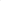 CategoriaPunteggioB0,10 punti * ogni mese intero di anzianitàC e D0,05 punti * ogni mese intero di anzianità        EP (conteggiare solo l’anzianità della categoria EP)0,15 punti * ogni mese intero di anzianitàDataLivello/Ctg.Livello/Ctg.Punti (a cura della Commissione Centrale)Data di assunzione in ruolo nell’AteneoAvanzamento di carriera (indicare solo i passaggi di ctg.)Avanzamento di carriera (indicare solo i passaggi di ctg.)Avanzamento di carriera (indicare solo i passaggi di ctg.)DalalLivello/Ctg.Punti(a cura della Commissione Centrale)Eventuale servizio a tempo determinatoEventuale servizio a tempo determinatoEventuale servizio a tempo determinatoEventuali note (trasferimenti da altri atenei, periodi di interruzione del rapporto di servizio, ecc.)Eventuali note (trasferimenti da altri atenei, periodi di interruzione del rapporto di servizio, ecc.)dalAlPunti(a cura della Commissione Centrale)Eventuali note (trasferimenti da altri atenei, periodi di interruzione del rapporto di servizio, ecc.)Eventuali note (trasferimenti da altri atenei, periodi di interruzione del rapporto di servizio, ecc.)Eventuali note (trasferimenti da altri atenei, periodi di interruzione del rapporto di servizio, ecc.)Eventuali note (trasferimenti da altri atenei, periodi di interruzione del rapporto di servizio, ecc.)TOTALE LETTERA D) - a cura della CommissioneTOTALE LETTERA D) - a cura della CommissioneTOTALE LETTERA D) - a cura della CommissioneTOTALE LETTERA D) - a cura della CommissionePUNTI________Cat. BCat. CCat. DCat. EPE) Titoli culturali e professionali15202030Titolo di studioCat. BCat. CCat. DCat. EPDiploma scuola secondaria 2 puntiMax 4---L3/DU44--DL/LS/LM/LM a ciclo unico n.b. (la somma tra L3 e LS/LM produrrà un totale di 6 punti)666-Dottorato5555Diploma Scuola di Specializzazione attinente alle mansioni ricoperte5555Diploma Scuola di Specializzazione non attinente alle mansioni ricoperte2222Abilitazione all’esercizio della professione post diploma attinente alle mansioni ricoperte2222Abilitazione all’esercizio della professione post diploma non attinente alle mansioni ricoperte1111Abilitazione all’esercizio della professione post laurea attinente alle mansioni ricoperte5555Abilitazione all’esercizio della professione post laurea non attinente alle mansioni ricoperte2222Master di I ^ livello2222Master di II ^ livello3333Corsi di formazione avanzata, di alta formazione, di perfezionamento e di specializzazione attinenti alle mansioni ricoperte (di durata non inferiore a 250 ore)4444Incarichi di docenza/relatore in corso di formazione o seminari (0,5 per incarico).Abilitazioni informatiche e linguistiche rilasciate da organismi formativi riconosciuti con i seguenti punteggi: informatiche 0,5; linguistiche (0,5/0,75/1,0 sulla base del diverso livello)Pubblicazioni pertinenti alle mansioni ricoperte e regolarmente depositate secondo le disposizioni di legge (0,5 per pubblicazione)Max 4Max 4Max 4Max 4Titolo possedutoDescrizionePunti (a cura della Commissione)Diploma di scuola secondaria 2 punti per diploma (MAX 4 per la categoria)L3/DU(laurea triennale 4 punti, diploma universitario 4 punti)Ateneo: __________________________ data ____________Laurea in:DL/LS/LM/LM a ciclo unico(DL/LM a ciclo unico     6 punti)(L3 + LS/LM                  6 punti)Ateneo: __________________________ data ____________Laurea in:Dottorato di RicercaDiploma Scuola di SpecializzazioneAttinente alle mansioni ricoperteNon attinente alle mansioni ricoperte__________________Abilitazione all’esercizio della professione post diploma Attinente alle mansioni ricoperteNon attinente alle mansioni ricoperte__________________Abilitazione all’esercizio della professione post laureaAttinente alle mansioni ricoperteNon attinente alle mansioni ricoperte__________________Master di I ^ livelloTitolo possedutoDescrizionePunti (a cura della Commissione)Master di II ^ livelloCorsi di formazione avanzata, di alta formazione, di perfezionamento e di specializzazione attinenti alle mansioni ricoperte (di durata non inferiore a 250 ore)MAX 4 per l’intera tipologiaIncarichi di docenza/relatore in corso di formazione o seminari (0,5 per incarico).Abilitazioni informatiche e linguistiche rilasciate da organismi formativi riconosciuti con i seguenti punteggi: informatiche 0,5; linguistiche (0,5/0,75/1,0 sulla base del diverso livello)Pubblicazioni pertinenti alle mansioni ricoperte e regolarmente depositate secondo le disposizioni di legge (0,5 per pubblicazione)1)________________________________________________________________2)________________________________________________________________3)________________________________________________________________4)________________________________________________________________MAX 4 per l’intera tipologiaIncarichi di docenza/relatore in corso di formazione o seminari (0,5 per incarico).Abilitazioni informatiche e linguistiche rilasciate da organismi formativi riconosciuti con i seguenti punteggi: informatiche 0,5; linguistiche (0,5/0,75/1,0 sulla base del diverso livello)Pubblicazioni pertinenti alle mansioni ricoperte e regolarmente depositate secondo le disposizioni di legge (0,5 per pubblicazione)1)________________________________________________________________2)________________________________________________________________3)_________________________________________________________________MAX 4 per l’intera tipologiaIncarichi di docenza/relatore in corso di formazione o seminari (0,5 per incarico).Abilitazioni informatiche e linguistiche rilasciate da organismi formativi riconosciuti con i seguenti punteggi: informatiche 0,5; linguistiche (0,5/0,75/1,0 sulla base del diverso livello)Pubblicazioni pertinenti alle mansioni ricoperte e regolarmente depositate secondo le disposizioni di legge (0,5 per pubblicazione)1)________________________________________________________________2)________________________________________________________________3)________________________________________________________________TOTALE LETTERA E) - a cura della CommissioneTOTALE LETTERA E) - a cura della CommissionePUNTI________LETTERA A)PUNTEGGIO _______LETTERA B)PUNTEGGIO _______LETTERA C)PUNTEGGIO _______LETTERA D)PUNTEGGIO _______LETTERA E)PUNTEGGIO _______TOTALE FINALEPUNTEGGIO _______